Sunday  5 March 2023	                                                              Divine Office: Proper/Week 2			OUR LADY OF LOURDES AND SAINT CECILIAParish Administrator: Mgr Francis JamiesonLandline: 01258 452051 Mobile: 07826 732493Hospital RC Chaplains:Dorchester:  Fr Barry Hallett 01305 255198; Poole: Deacon Declan McConville 01202 442167 Newsletter:  newsletterblandfordcatholics@yahoo.co.ukWebsite:  blandfordcatholics.orgPlymouth Diocesan Trust Registered Charity No. 213227Please keep in your prayers:   Rose Grant, Ruby Cooper,  Iris Bell; Christopher; Noreen Breadmore; Christina and John Morley;  Leeah, Marjorie’s daughter;  Sandra, Teresa and Tom’s niece;  Father Tom, and all at the Care Home where he is chaplain; and all families of those suffering at this time.MASS INFORMATION CORRECT AT TIME OF PUBLISHING BUT MAY BE SUBJECT TO CHANGE AT SHORT NOTICESECOND SUNDAY OF LENT YEAR A1Saturday March 4 St Casimir (Comm)9.30am LATIN MASS5.30pm Vigil Mass of SundaySunday  March 5 SECOND SUNDAY OF LENT 9.00am CHILDREN'S MASS6.00pm-6.30pm  ADORATION AND BENEDICTIONMonday 6 March 9.10am Morning Prayers  9.30am HOLY MASS followed bySTATIONS OF THE CROSS Tuesday  March 7    St Perpetua and St Felicity  (Comm)6.10pm Evening Prayers  6.30pm HOLY MASS followed by half-hour talk on the Holy MassWednesday  March 8    St John of God (Comm) Patron of nurses and the sick9.10am Morning Prayers  9.30am HOLY MASS  2 to 2.30 pm Half hour talk on the Holy MassThursday March 9 Morning Prayers  9.30am  NO MASS   St Frances of RomeFriday March 10 9.10am Morning Prayers   9.30am HOLY MASS  followed by STATIONS OF THE CROSSSaturday March 11 9.30am LATIN MASS5.30pm Vigil Mass of SundaySunday  March 12 THIRD SUNDAY OF LENT 9.00am HOLY MASS   Next week, on Thursday, March 9th, there will be no Mass, also our film, The Mission scheduled for 2pm will be postponed to the following  Thursday.DURING LENT there will be a course on the Mass each Tuesday for half an hour  after the 6.30pm Mass, i.e. from 7-7.30pm, and on Wednesday afternoons from 2-2.30pm.PLEASE PRAY FOR the repose of the soul of Maureen Wareham, who died  on Tuesday 21st February.  Please also pray for her family.  There will be a Requiem Mass on Friday 17 March at 9.30am.BOURNEMOUTH ORATORY PRO-LIFE EVENT  Isabel Vaughan-Spruce was recently arrested and taken to court for praying silently outside of a closed abortion clinic in Birmingham. Come and hear her tell her story, along with Adam Smith-Connor, who was fined for praying near to the Bournemouth BPAS clinic.	The event takes place on Sat 4th March at 6pm in the Oratory (Sacred Heart) Church Hall, on the corner of Richmond Hill and Post Office Road, Bournemouth.	27th April – prayer relay in memory of the 10 million lives lost to abortion in the UK since 1967. Could you spare 15 minutes to pray at home for unborn babies and their mothers? We are hoping to set up a continuous stream of prayer all day.	29th April – pro-life chain: holding up pro-life posters along the side of the road as a witness to passing traffic.  	Please get in touch to join us in whatever capacity you are able.   Email: spucbournemouth@gmail.comhttps://catholicismpure.wordpress.com/2023/03/01/jesus-will-save-civilization-by-living-in-the-members-of-his-body-and-acting-through-them-in-the-world/  A short (3 minute) video accompanies this Catholic blog which talks of how Jesus saves the world through the Eucharist and through our work and witness. WEEKLY OFFERINGS 12.02 2023: £193.30; 19.02.2023: ££251.31; 26.2.20.23: ££197.51 Thank you to everyone who contributed.  CATHOIC CHIDREN'S SOCIETY  The amazing amount of £815.13 was raised via the basket by the Crib. Thank you everyone who donated.Ruth With blessings on every one of our parish family,  Father Francis   ANY OTHER BUSINESS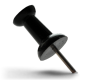 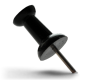 LENT LUNCHES   please see schedule below.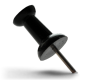 CAFOD FAMILY FAST DAY – LENT APPEAL  This year the family fast day was on Friday 3rd March. Due to the missionary appeal last weekend, CAFOD envelopes will be in church from Saturday 4th March.  This Lent, CAFOD is supporting families with the skills and tools they’ve asked for to fight  the climate crisis. Give today to help families grow in strength to adapt to the climate crisis. Use the envelope or give online at cafod.org.uk/lent  Ali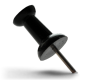 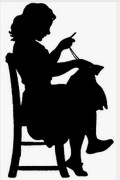 KNIT & NATTER next meeting in the hall, Tuesday March 7.  All crafters welcome! ChristinaOUR SPRING COMMUNITY EXPO   Father Francis has received the following message from the Mayor’s Office:-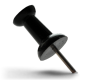 “Our Spring Community Expo is taking place, 10am – 1pm, at the Corn Exchange on Saturday 25th March 2023. This is a great opportunity for people in the local community to find out what local groups have to offer.  At the moment we are compiling a list of those groups/organisations who are interested in having a table at the event.” 	Please contact Father Francis if you are interested.This is advance notice of the CAFOD BIG LENT WALK. Throughout Lent CAFOD is challenging us to to walk 200km to raise money for CAFOD's vital work in helping the most disadvantaged families. We have a parish fundraising page and perhaps collectively we     can walk 200km.  https://cafod.enthuse.com/pf/lourdes-st-cecilia.  If you can get family or friends to sponsor you, please use this page. You could choose to do any sized walk throughout Lent on any day of your choosing. Let me know what distance you have walked and I'll update our fundraising page.  Or join us on Saturday 25th March when many of the parishes in Dorset are planning to walk together. We are hoping to walk on the trailway and meet up with Shaftesbury and Marnhull parishioners, maybe at the Shillingstone railway station. This will then be followed by a Lent lunch at Charlie's house in Shillingstone for those who want to combine the 2 events.  More details of this walk will follow but keep the day free if you can.  Ali & Anna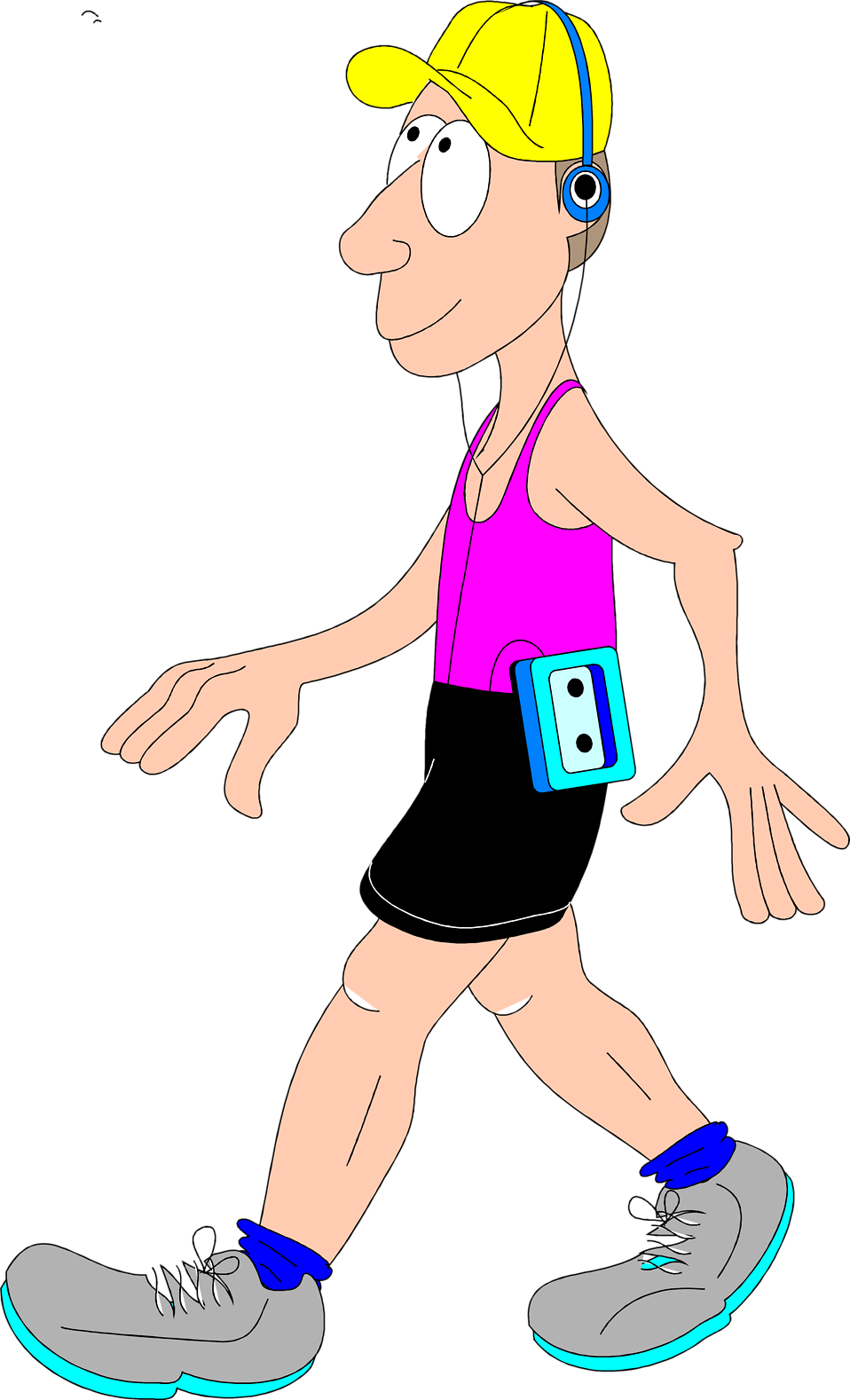 CAFOD BIG WALK AND ST. EDWARD’S WAY  Ruth and Madeleine are planning to support the Cafod appeal by walking the St. Edward’s Way in Dorset.  This route has been devised to run between Wareham, where the king was martyred, to Shaftesbury, where he was buried.  We will be doing it in 8-10 mile stages, starting on Wednesday 8th March.  Please think if you can sponsor us....you can either hand the money ditrctly to either of us, or put it in an envelope, clearly labelled ST EDWARD’S WAY, and pop it in the collection basket atMass, and if you would like to join us for one or more of the stages, please let us know!  Madeleine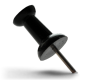 LENT LUNCHES 2023Saturdays 12-2pmLocation details, if not known, available from the hosts, or the newsletter, or Father Francis.DORSET MUSIC UNBOXED! The Ridgeway Singers and Band 4.00pm Saturday 4th March 2023  Blandford Parish Church Led by Phil Humphries and Tim Laycock, Dorset music group The Ridgeway Singers & Band has collaborated with the Dorset History Centre to bring to life traditional music, folksongs and carols from the collections hidden in its archives in a special Dorset Music Unboxed concert.  Amongst the musical manuscripts are those of William Knapp, an important Dorset musician of the 18th century who composed the well-known hymn tune “Wareham” - one of his pieces being performed in this concert was dedicated to Blandford after the huge fire in 1731 destroyed most of the town.  Saturday, 4th March at 4pm.  Tickets £8, £4 (u18), Family £20 from www.artsreach.co.uk .  Tickets £8, £4 (u18), Family £20 from www.artsreach.co.uk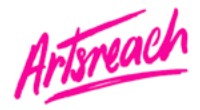   PLEASE RECYCLE YOUR INK CARTRIDGES FOR OUR CATHOLIC CHILDREN’S SOCIETY  Two full boxes of used ink cartridges collected at West Moors recently raised almost £20.  It couldn’t be simpler to help recycle old cartridges to reduce landfill and raise money for the CCSP at the same time.  Please order a box today and pop the attached article in your parish newsletter to promote to your parishioners.  A poster is also attached to help promote the scheme.  Once full, the box can be taken to your local post office at no cost to you.  As soon as it is received by Recycle4Charity, a new box will be sent to you for your parish to start collecting all over again.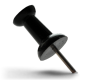 	Here is a link to our CCSP personalised page http://www.recycle4charity.co.uk/Register/C5521  or if you would prefer for me to order a recycling box for you, just let me know thank you.  Father FrancisSEWING MACHINE AND SEWING ACCESSORIES WANTED  The Blandford Welcome Group is looking for a sewing machine for our resettlement family.  Hinda would like to learn how to sew and we are asking if anyone might have an electric sewing machine that they no longer use, and would be willing to offer it to the family.  We are also looking for cotton reels, scissors, a tape measure, and any material you may have lying around.  Please contact Debra (07964 163 127).  Thank you!  Anthony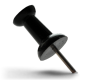  A Blandford man aged 92 in excellent mental health needs a lady carer for 2 hours a day, perhaps 6 days a week.  He can pay £20 an hour.  A very nice man.  Does anybody 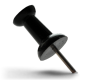 know of someone who might be prepared to help him?  Please tell Father Francis if you can think of anyone.The Heart of Mary constituted a perfect empire for the Divine Love, which always reigned therein.  And it caused to reign therein all the laws of God, all the maxims of heaven, and all the Christian virtues.  - St John Eudes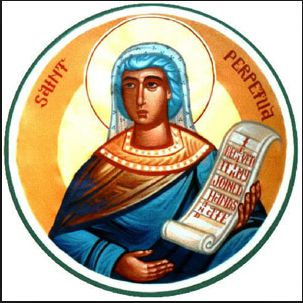 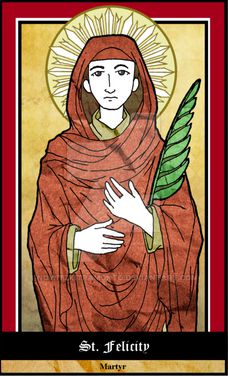 DATEPLACEHOST(S)CHARITY4 MarchHallFr Francis & helpersCAFOD11 MarchAt homeMarieMary’s Meals18 MarchAt Audrey’s homeThere will be a raffle - donations left at back of church would be very welcomeAudrey & BeckyACN  *please phone Audrey with numbers  and leave a message if  you are planning to come!*0781867899325 MarchAt homeCharlieCAFOD1 AprilHallFiona Mackay & LucyCAFOD